Занятие по экологии во 2 младшей группе «Посадка лука»Цель: -Развивать речевые навыки, умение наблюдать, внимание, мелкую моторику руки.- Воспитывать любовь к труду, умение доводить начатое дело до конца, вызывать интерес к выращиванию растений.Программные задачи:- формировать основы исследовательской деятельности у младших дошкольников в процессе посадки лука. Формировать  у детей правильные приемы посадки луковицы  (посадить луковицу донцем вниз, плотно прижимая ее к земле, полить водой из лейки).- Уточнить представления детей о репчатом луке как овоще, из которого можно вырастить зеленый лук, полезный для здоровья. Познакомить детей с внешними особенностями луковицы (круглая, гладкая, покрыта шелухой ).- Закрепить знания о потребностях растений в земле, воде и свете.Вызвать интерес к посадке растений; желание употреблять лук в пищу, заботиться о своем здоровье; развивать трудовые навыки.Материал к занятию:  Игровой персонаж – кукла дед Лукьян; корзинка с луковицами; лоток с землей; лейка с водой; влажные салфетки; клеенка.Предварительная работа:Уход за комнатными растениями в группе (полив)Рассматривание иллюстраций «Овощи», «Фрукты»Дидактическая игра «Овощи и фрукты»Ход занятия:Воспитатель проводит круг радости:Пусть будет мир на земле,И овощи-фрукты на нашем столе,И чтоб здоровье- крепким было,И никогда не подводило.Чтобы стучалась радость в домУтром, вечером и днем!Дети рассаживаются за столом. Появляется дед Лукьян.- Ребята, сегодня к нам в гости пришел дед Лукьян.(дед)-Здравствуйте, ребята!(дети здороваются)(дед)- ребята, старый я стал совсем, сил не хватает, помогите мне в огороде лук посадить.-что, дедушка так лук любишь?(дед) –лук мой друг. Я его и кушаю,  и от болезней спасаюсь. Знаете поговорку- лук от всех недуг. Недуг- значит болезнь. Получается- лук от всех болезней помогает.  А вы, ребятки, лук кушаете?(дети отвечают)-Ребята, давайте поможем деду Лукьяну в огороде лук посадить!(дети отвечают)(дед) -А когда лук прорастет- у него появятся зеленые перышки. В них много свежих витаминов. Я вас этим зеленым лучком угощу!-спасибо, дедушка! Нам сейчас очень нужны витамины, что-то наши ребята болеют часто, а твой лучок поможет им здоровье укрепить и болезни победить!Физминутка:- А теперь, ребята, давайте с вами поиграем.(дети встают врассыпную, повторяют движения воспитателя) -Есть у нас огород, там зеленый лук растет, -Вот такой вышины, вот такой ширины. -Ты, лучок, сюда спеши -И немного попляши!    -Молодцы, ребята.Дед Лукьян вносит корзину с луковицами и нечаянно ее опрокидывает.(дед) –ой, ребята! Держите их скорее! Укатились наши луковицы!(дети собирают, количество луковиц- на каждого ребенка по одной + 1 воспитателю, возвращаются на свои места)-ребята, рассмотрите внимательно наши луковицы.« Луковица золотая Круглая, литая. Есть у нее один секрет- Нас она спасёт в обед: Может вылечить недуг Витаминов полный лук» Они покатились как мячи. Какой  формы луковица? (отвечают),  какие они на ощупь - гладкие или колючие, (отвечают) , покрыта луковица шелухой. (Показываю) это у луковки верхушка, с другой стороны- донце. Посмотрите, что там есть?(ответы детей) да, это корешки. Лук  сажают корешками в землю. Своими корешками лук будет «пить» воду. Давайте подойдем к столу, где каждый по-очереди посадит свою луковицу в землю.Показ с объяснением:1. Нахожу   у луковицы донце с корешками. Сажаю ее в землю корешками.2. Надавливаю на луковицу, чтобы она крепко села в землю.3. Поливаю землю вокруг луковицы.4. Вытираю руки салфеткой.-а теперь каждый из вас по-очереди. (вызываю каждого поочередно, контролирую процесс посадки)-дети, куда же лучше поставить наш «огород»?-давайте- поближе к солнышку- на подоконник, у солнышка света много, а свет очень нужен  растениям.(дед)-спасибо, вам ребята за помощь! Вот прорастет лук- угощайтесь на здоровье!Подвожу итог занятия:-Ребята, чем мы сегодня с вами занимались?  (ответы) для чего мы посадили луковицы? (чтобы вырастить зеленый лук) Чего в зеленом луке очень много? (витаминов) Для чего нам нужны витамины? (укрепить здоровье).-А теперь давайте поиграем в интересную и вкусную игру.Провожу игру «Угадай на вкус»:Цель: учить различать на вкус овощ и фрукт, активизировать в речи их названия.Материал: на тарелках под салфеткой очищенные от кожуры кусочки яблока и огурца, наколотые на зубочистки.Ход игры:-Я даю вам по-очереди попробовать вкусные кусочки, а вы отгадайте, что это и назовите- фрукт это или овощ.Анализ:-Кто сегодня был у нас в гостях? Что принес с собой?-Какая польза от лука?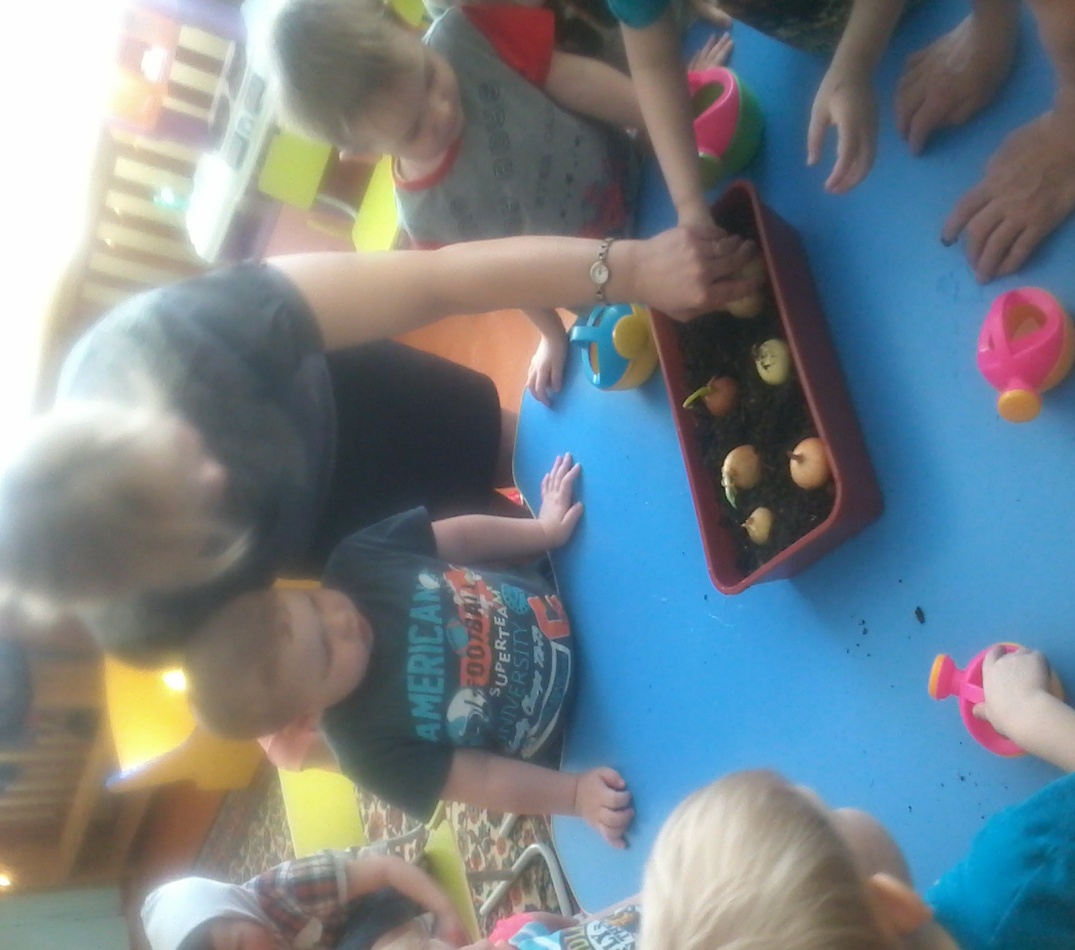 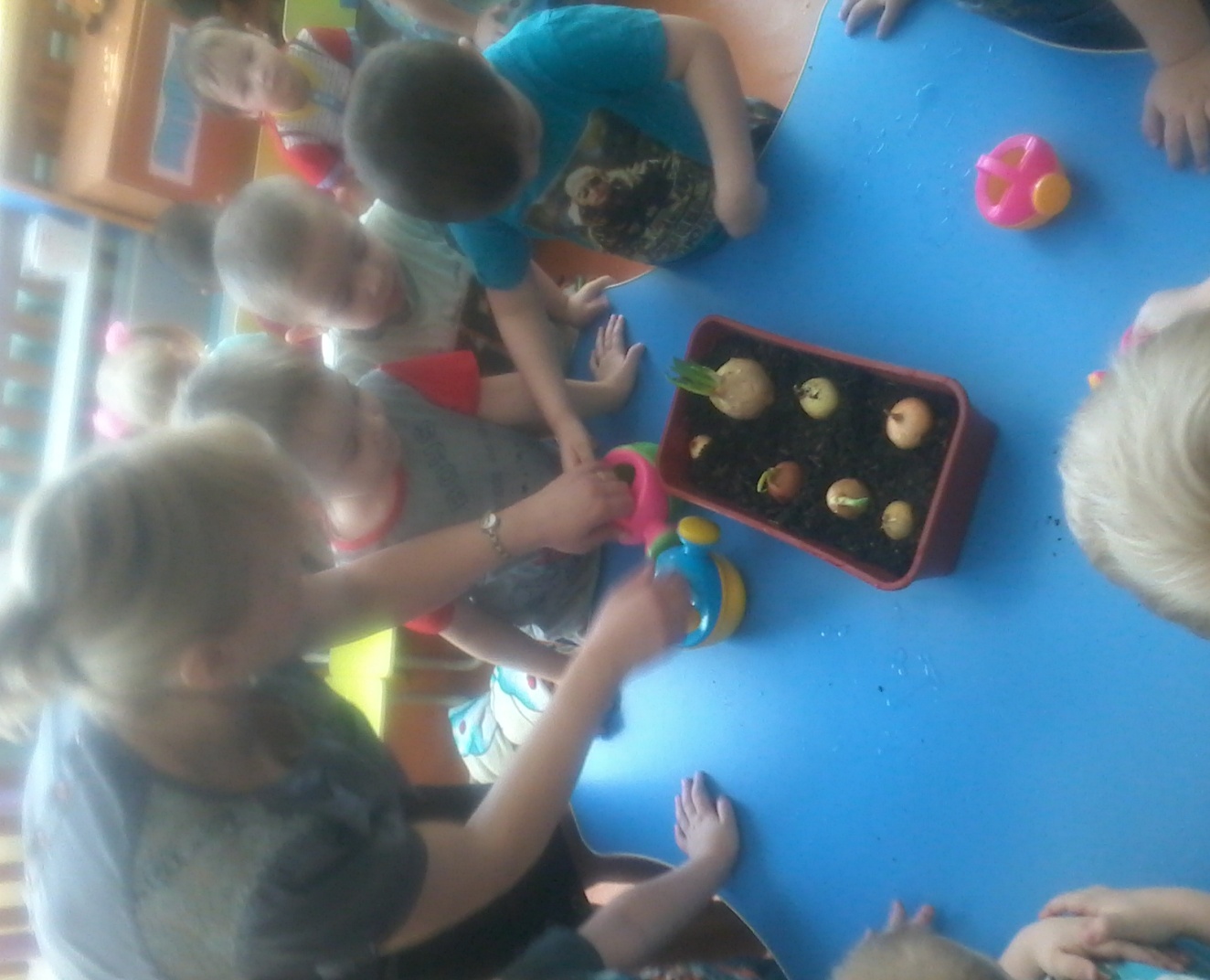 